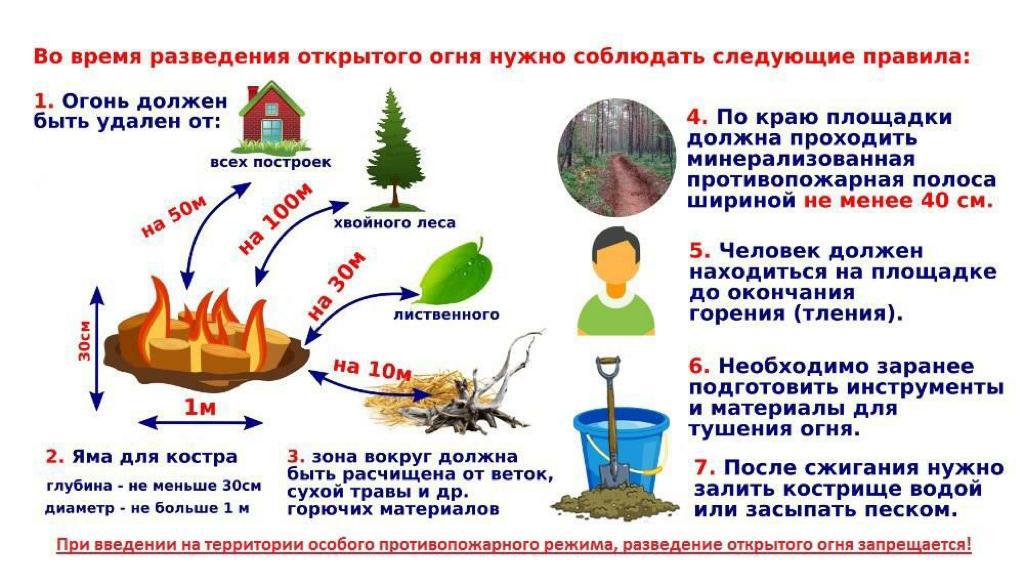        Для любителей жечь костры              Штрафы увеличились в два-три раза:граждане от 5000 до 15000 рублей;           должностные лица - от 20000 до 30000 рублей; индивидуальные предприниматели от 40000 до 60000 рублей; юридические лица - от 300000 до 400000 рублей.       Для любителей жечь костры              Штрафы увеличились в два-три раза:граждане от 5000 до 15000 рублей;           должностные лица - от 20000 до 30000 рублей; индивидуальные предприниматели от 40000 до 60000 рублей; юридические лица - от 300000 до 400000 рублей.